День открытых дверей 25.04.2018 в  ясельной группе «Светлячки».Занятие для родителей «Путешествие игрушки».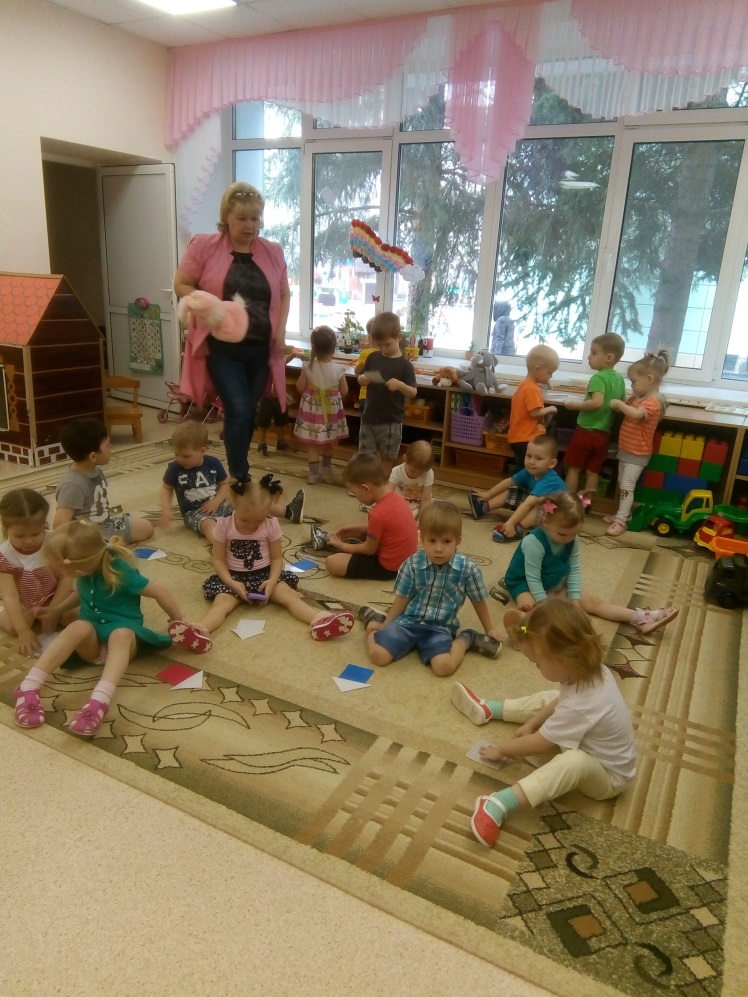 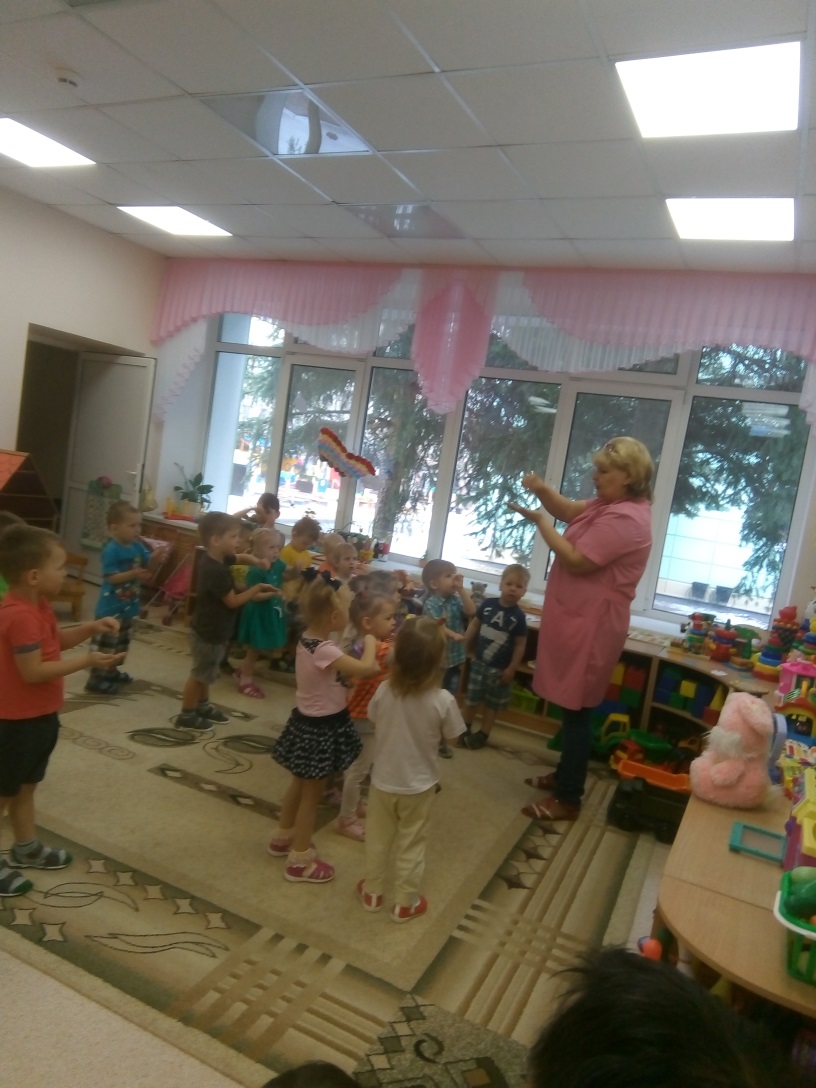 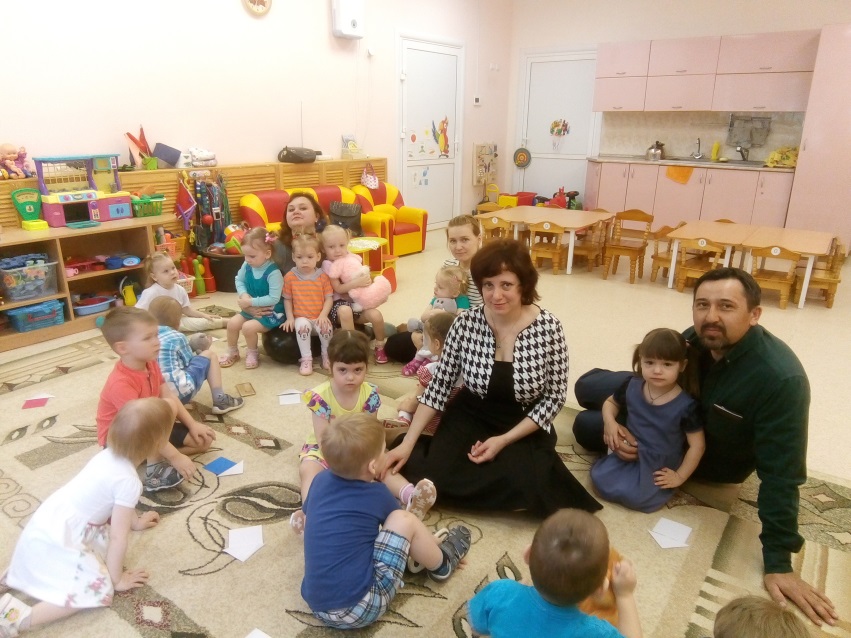 Городское занятие в ясельной группе «Курица и цыплята»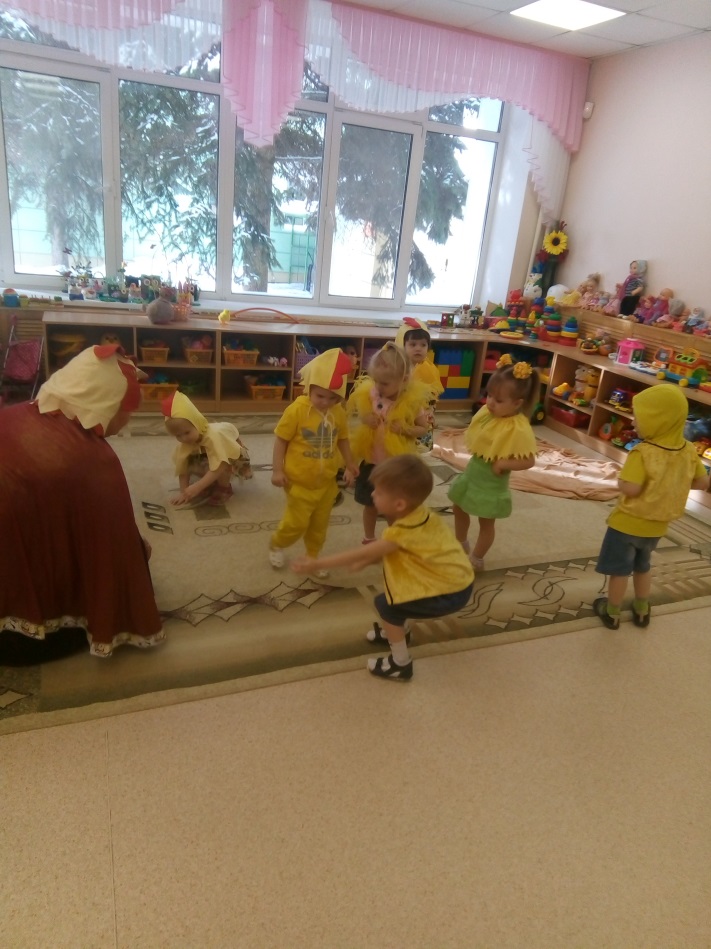 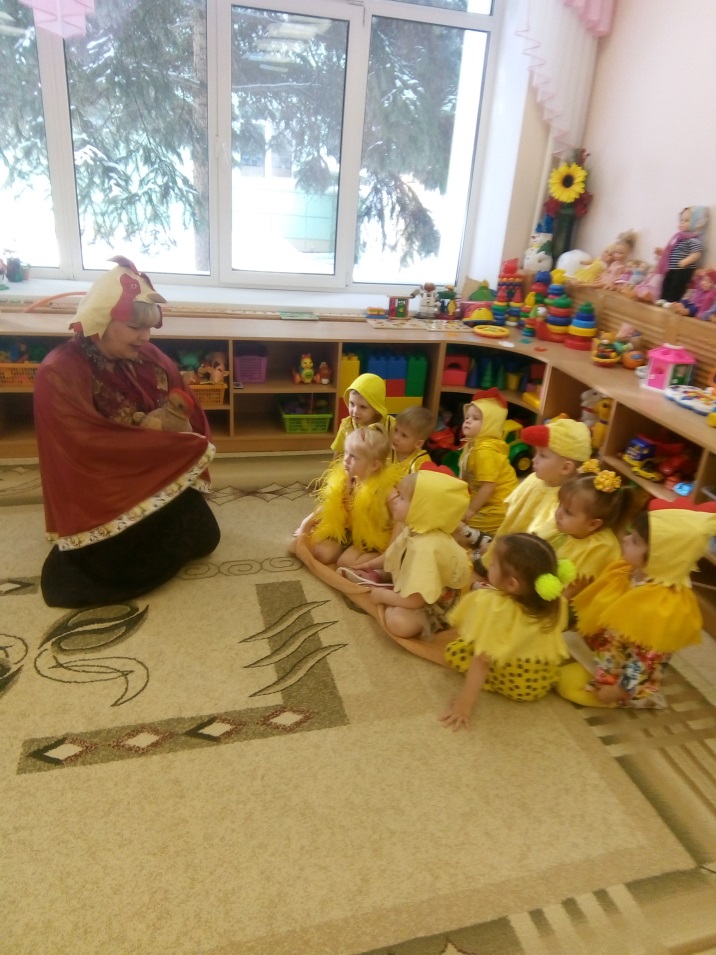 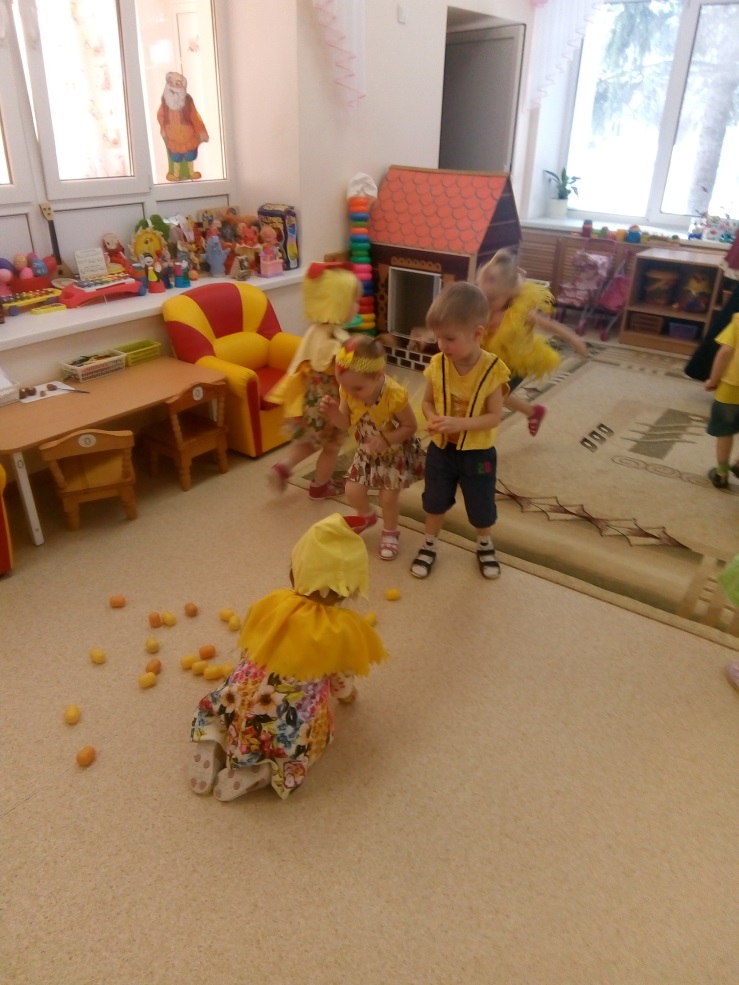 